Заповеди Марии МонтессориНикогда не трогай ребенка, пока он сам к тебе не обратится (в какой-либо форме).Никогда не говори плохо о ребенке, ни при нем, ни без него.Концентрируйся на развитии хорошего в ребенке, так что в итоге плохому будет оставаться все меньше и меньше места.Будь активен в подготовке среды. Проявляй постоянную педантичную заботу о ней. Помогай ребенку устанавливать конструктивное взаимодействие с ней. Показывай место каждого развивающего материала и правильные способы работы с ним.Будь готов откликнуться на призыв ребенка, который нуждается в тебе, всегда прислушивайся и отвечай ребенку, который обращается к тебе.Уважай ребенка, который сделал ошибку и сможет сейчас или чуть позже исправить ее, но немедленно твердо останавливай любое некорректное использование материала и любое действие, угрожающее безопасности самого ребенка или других детей, его развитию.Уважай ребенка отдыхающего или наблюдающего за работой других, или размышляющего о том, что он делал или собирается делать. Никогда не зови его и не принуждай к другим активным действиям.Помогай тем, кто ищет работу и не может выбрать ее.Будь неустанным, повторяя ребенку презентации, от которых он ранее отказывался, помогая ребенку осваивать ранее неосвоенное, преодолевать несовершенство. Делай это, наполняя окружающий мир заботой, сдержанностью и тишиной, милосердием и любовью. Сделай свою готовность помочь очевидной для ребенка, который находится в поиске, и незаметной для того ребенка, который уже все нашел.Всегда в обращении с ребенком используй лучшие манеры и предлагай ему лучшее в тебе и лучшее из того, что есть в твоем распоряжении.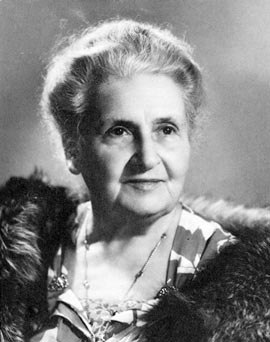 